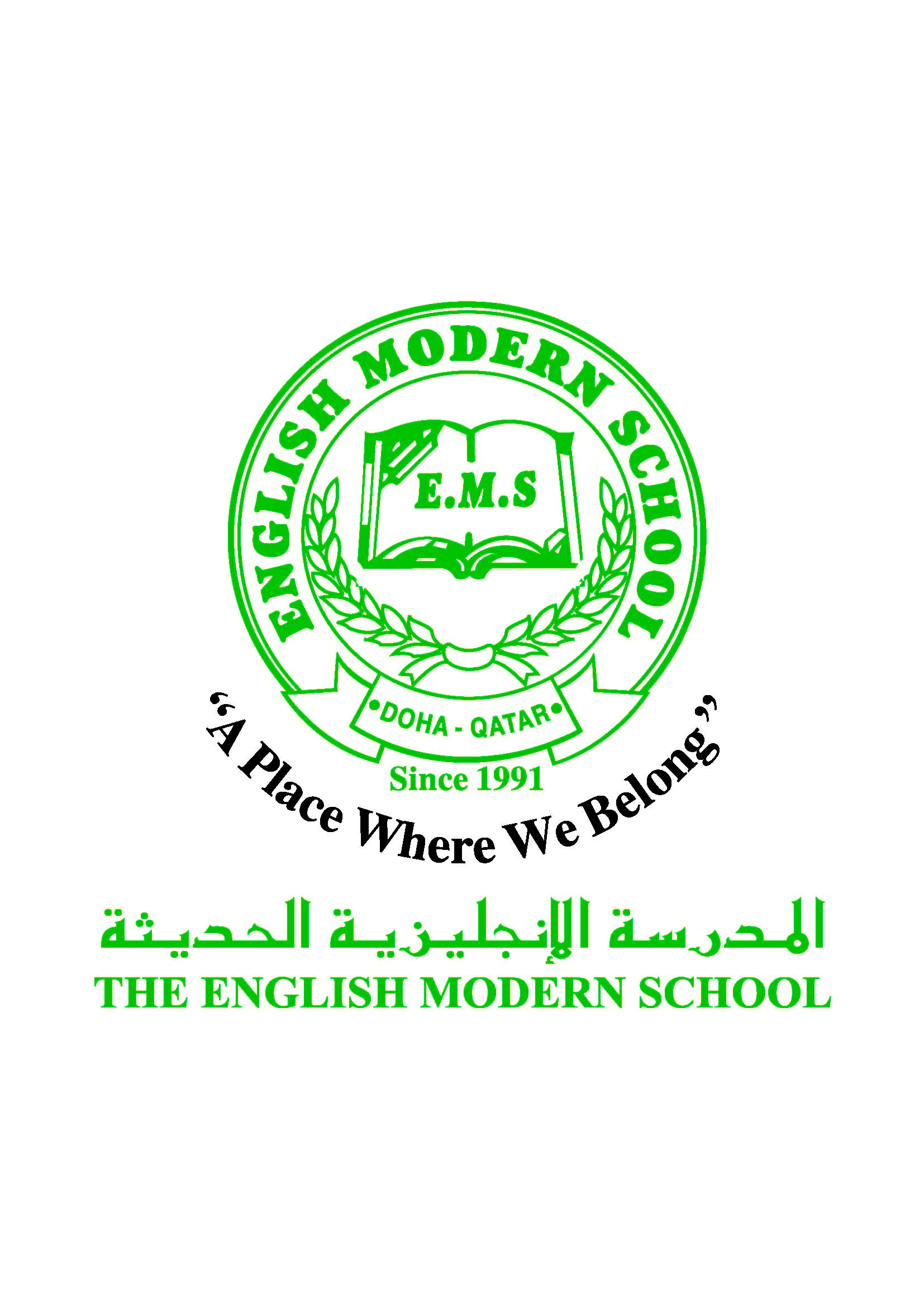            الرسالة الاسبوعية للفترة  من 14-5-2017-18-5-2017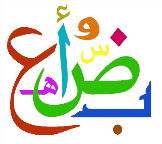 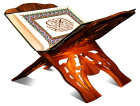 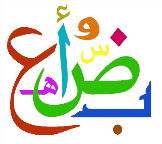 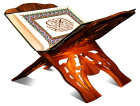 اللغة العربيةاللغة العربيةاللغة العربيةاللغة العربيةاليوم والتاريخالدرس/ النشاطأعمال الصف الواجبات الأحد حوار بين العلم والمال قراءة الدرس والإجابة على  أسئلة الدرسالمعالجة اللغوية السؤال الأول ص 114الإثنينحوار بين العلم والمال الإجابة  على أسئلة الدرسالفهم والتحليل السؤال الرابع والخامس ص 118-119الثلاثاءالمفعول المطلق تعزيز معرفة استخدام المفعول  المطلق عن طريق الأمثلة السؤال الثاني ص 122الأربعاءالبرنامج العلاجيكراسة البرنامج العلاجي ص 8+9قراءة القصة من IREADARABIC وتلخيصها الخميس              البرنامج العلاجي البرنامج العلاجي 10+11قراءة قصة من IREADARABIC  وتلخيصها في دفتر الواجب التربية الإسلاميةالتربية الإسلاميةالتربية الإسلاميةالتربية الإسلاميةاليوم والتاريخالدرس/ النشاطأعمال الصف الواجبات الأحد الإحسان في الإسلام  التعرف على  :مفهوم الإحسان 
درجات الإحسان  من خلال قراءة الدرس  شبكة المفردات ص 73الخميس تابع الدرس : الإحسان في الإسلامتابع الدرس:  ميادين الإحسان 
إحسان النبي صلى الله عليه وسلمكراسة النشاط  درس الإحسان في الإسلام تاريخ قطرتاريخ قطرتاريخ قطرتاريخ قطراليوم والتاريخالدرس/ النشاطأعمال الصف الواجبات الأربعاء قطر ومجلس التعاون الخليجيالتعرف على دور دولة قطر في مجلس التعاون الخليجي  الإجابة على أسئلة الدرس الكلمات البصريةالكلمات البصريةالكلمات البصريةالكلمات البصريةالكلمات البصريةالكلمات البصريةأكل نامَحَذَفَأجَابَشَرِبَزَادَحكمة الأسبوع /          العِلْمُ كالبحر المالح كلما شربت منه ازددت عطشا                    